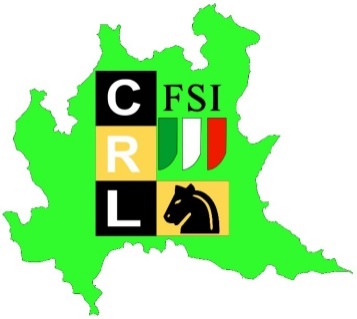 FEDERAZIONE SCACCHISTICA ITALIANACOMITATO REGIONALE LOMBARDOMilano, 9 Novembre 2020Ai Consiglieri CRLAi Collaboratori EsterniAl Fiduciario ArbitriOGGETTO: Convocazione Riunione Comitato Regionale LombardoLa S.V. è invitata a partecipare alla Riunione del Comitato Regionale Lombardo per giovedì 19 Novembre 2020 alle ore 06:30 in prima convocazione e giovedì 19 Novembre 2020 alle ore 20:30 in seconda convocazione, in modalità da remoto col seguente ordine del giorno:Approvazione del verbale della seduta precedenteCalendario TorneiChallenge Giovani Lombardia Trofeo LombardiaVarie ed EventualiIl Presidente									Il SegretarioElia Mariano 									Fiorenza Viani